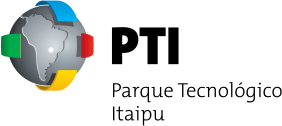 Código do documentoRevisãoData de aprovaçãoNº. de páginasFORM.SI.0054.117/11/20171 de 1FORMULÁRIO – DECLARAÇÃO DE PERDA DE CRACHÁFORMULÁRIO – DECLARAÇÃO DE PERDA DE CRACHÁFORMULÁRIO – DECLARAÇÃO DE PERDA DE CRACHÁFORMULÁRIO – DECLARAÇÃO DE PERDA DE CRACHÁFORMULÁRIO – DECLARAÇÃO DE PERDA DE CRACHÁDADOS DO HABITANTEDADOS DO HABITANTEDADOS DO HABITANTENomeNomeNomeDDD	TelefoneDDD	CelularDDD	RecadosDDD	RecadosE-MailE-MailE-MailMatricula PTIRG /	RNECPF....-DATA ADMISSÃOTIPO SANG. FATOR RHNACIONALIDADEEndereçoEndereçoEndereçoBairroCEP...-CidadeEstadoDECLARAÇÃODECLARAÇÃODECLARAÇÃOEu, identificado como Habitante do Parque Tecnológico Itaipu Brasil (PTI-BR), conforme dados acima descritos, declaro para todos os fins que assumo inteira e irrestrita responsabilidade civil e criminal, estando ciente das consequências de eventual falsa declaração, que me sujeitará às penas previstas na legislação em vigor.Declaro ainda que o Cartão de Identificação de Acesso (Crachá) ao PTI-BR anteriormente fornecido foi extraviado na data de   /   /    , razão pela qual solicito a Segurança Institucional da Fundação Parque Tecnológico Itaipu Brasil (Fundação PTI-BR) a emissão da 2º via do mesmo, podendo haver incidência de custo quando de sua reimpressão.Declaro também estar ciente que a Fundação Parque Tecnológico Itaipu Brasil, através da área de Segurança Institucional poderá, a qualquer momento, conferir a veracidade das informações prestadas.Por ser a expressão da verdade, firmo a presente declaração. Foz do Iguaçu,    de 	de 	.A S S I N A T U R AEu, identificado como Habitante do Parque Tecnológico Itaipu Brasil (PTI-BR), conforme dados acima descritos, declaro para todos os fins que assumo inteira e irrestrita responsabilidade civil e criminal, estando ciente das consequências de eventual falsa declaração, que me sujeitará às penas previstas na legislação em vigor.Declaro ainda que o Cartão de Identificação de Acesso (Crachá) ao PTI-BR anteriormente fornecido foi extraviado na data de   /   /    , razão pela qual solicito a Segurança Institucional da Fundação Parque Tecnológico Itaipu Brasil (Fundação PTI-BR) a emissão da 2º via do mesmo, podendo haver incidência de custo quando de sua reimpressão.Declaro também estar ciente que a Fundação Parque Tecnológico Itaipu Brasil, através da área de Segurança Institucional poderá, a qualquer momento, conferir a veracidade das informações prestadas.Por ser a expressão da verdade, firmo a presente declaração. Foz do Iguaçu,    de 	de 	.A S S I N A T U R AEu, identificado como Habitante do Parque Tecnológico Itaipu Brasil (PTI-BR), conforme dados acima descritos, declaro para todos os fins que assumo inteira e irrestrita responsabilidade civil e criminal, estando ciente das consequências de eventual falsa declaração, que me sujeitará às penas previstas na legislação em vigor.Declaro ainda que o Cartão de Identificação de Acesso (Crachá) ao PTI-BR anteriormente fornecido foi extraviado na data de   /   /    , razão pela qual solicito a Segurança Institucional da Fundação Parque Tecnológico Itaipu Brasil (Fundação PTI-BR) a emissão da 2º via do mesmo, podendo haver incidência de custo quando de sua reimpressão.Declaro também estar ciente que a Fundação Parque Tecnológico Itaipu Brasil, através da área de Segurança Institucional poderá, a qualquer momento, conferir a veracidade das informações prestadas.Por ser a expressão da verdade, firmo a presente declaração. Foz do Iguaçu,    de 	de 	.A S S I N A T U R AEu, identificado como Habitante do Parque Tecnológico Itaipu Brasil (PTI-BR), conforme dados acima descritos, declaro para todos os fins que assumo inteira e irrestrita responsabilidade civil e criminal, estando ciente das consequências de eventual falsa declaração, que me sujeitará às penas previstas na legislação em vigor.Declaro ainda que o Cartão de Identificação de Acesso (Crachá) ao PTI-BR anteriormente fornecido foi extraviado na data de   /   /    , razão pela qual solicito a Segurança Institucional da Fundação Parque Tecnológico Itaipu Brasil (Fundação PTI-BR) a emissão da 2º via do mesmo, podendo haver incidência de custo quando de sua reimpressão.Declaro também estar ciente que a Fundação Parque Tecnológico Itaipu Brasil, através da área de Segurança Institucional poderá, a qualquer momento, conferir a veracidade das informações prestadas.Por ser a expressão da verdade, firmo a presente declaração. Foz do Iguaçu,    de 	de 	.A S S I N A T U R AEu, identificado como Habitante do Parque Tecnológico Itaipu Brasil (PTI-BR), conforme dados acima descritos, declaro para todos os fins que assumo inteira e irrestrita responsabilidade civil e criminal, estando ciente das consequências de eventual falsa declaração, que me sujeitará às penas previstas na legislação em vigor.Declaro ainda que o Cartão de Identificação de Acesso (Crachá) ao PTI-BR anteriormente fornecido foi extraviado na data de   /   /    , razão pela qual solicito a Segurança Institucional da Fundação Parque Tecnológico Itaipu Brasil (Fundação PTI-BR) a emissão da 2º via do mesmo, podendo haver incidência de custo quando de sua reimpressão.Declaro também estar ciente que a Fundação Parque Tecnológico Itaipu Brasil, através da área de Segurança Institucional poderá, a qualquer momento, conferir a veracidade das informações prestadas.Por ser a expressão da verdade, firmo a presente declaração. Foz do Iguaçu,    de 	de 	.A S S I N A T U R A